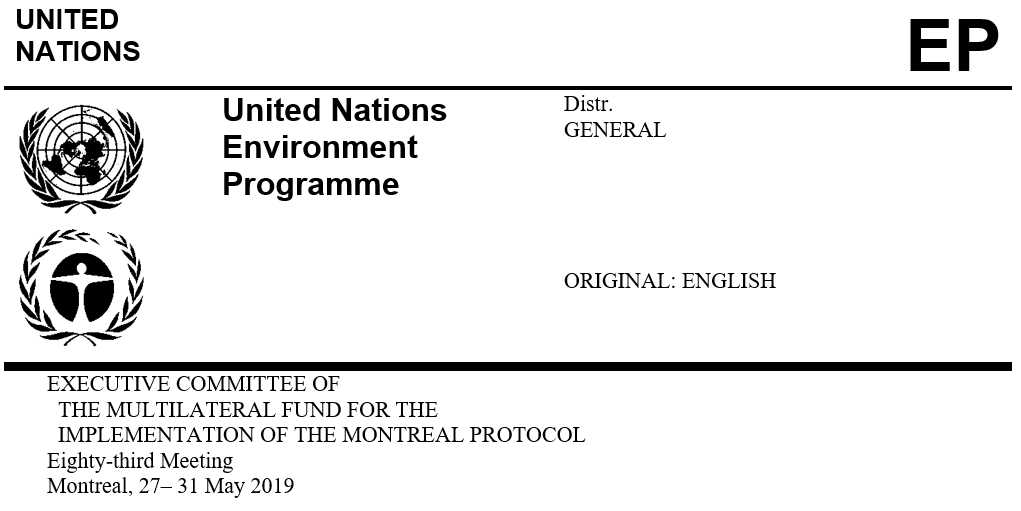     UNEP/OzL.Pro/ExCom/83/14
    29 April 2019TRANCHE SUBMISSION DELAYSIntroductionPursuant to decision 47/50(d), the Secretariat has prepared the present document. It presents actions taken in response to decisions on tranche submission delays adopted at the 82nd meeting; and an analysis of each of the tranches that were due but were not submitted to the 83rd meeting and the tranches that were submitted but subsequently withdrawn during the project review process. It also provides an overview of the reasons for the delays and the impact on compliance with the countries’ obligations under the Montreal Protocol. It seeks guidance from the Executive Committee for the cancellation of the stage I of an HCFC phase-out management plan (HPMP), and presents a recommendation. Follow-up to decisions taken on tranche submission delays at the 82nd meetingAt the 83rd meeting, under agenda item 8(b) on tranche submission delays, one member drew the attention of the Executive Committee to the fact that 36 of the 54 countries that had been scheduled to submit tranche requests at the 82nd meeting had not done so, representing a non-submission rate of 67 per cent. He further stated that it might be worthwhile for the Committee to attempt to ascertain whether there was some underlying problem. Subsequently, the Executive Committee inter alia requested the Secretariat to send letters to the relevant governments regarding the decisions on tranche submission delays contained in Annex X of the report of the 82nd meeting of the Committee (decision 82/44(b)).Letters sent to GovernmentsPursuant to decision 82/44(b), the Secretariat sent letters to the Governments of 28 Article 5 countries to urge the submission of the next tranche of their HPMPs to the 83rd meeting. As a result, the Governments of Armenia, Comoros (the), Djibouti, Gabon, Guyana, Kuwait, Mali, Morocco, Mozambique, Pakistan, Sierra Leone, South Africa and Togo submitted respective tranches of their HPMPs. However, the Governments of China (stage II – PU rigid foam sector), Congo (the), Cote d’Ivoire, Dominica, Guinea, Iran (Islamic Republic of), Iraq, Jordan, Niger (the), Republic of Moldova (the), Senegal, South Sudan, Tunisia, Turkey and Viet Nam did not submit their tranche request. Discussion at the Inter-agency coordination meeting (IACM)Noting the concern expressed by the Executive Committee at its 82nd meeting, at the IACM the Secretariat together with the bilateral and implementing agency discussed the matter of tranche submission delays. During the discussions it was acknowledged that the administrative processes of agencies might have contributed to delays, challenges in implementation of the activities for each tranche were the larger reasons for late submissions. Issues related to the lack of availability of proposed technologies in local markets, and challenges where it was proposed to move to low-global-warming potential (GWP) technologies while the overall industry might be transitioning to high-GWP alternatives were highlighted. It was also proposed to consider the funding tranche distribution in stage II Agreements to facilitate more efficient implementation especially for low-volume consuming (LVC) countries, and the possibility of setting up a framework agreement for LVC countries to reduce delays in agreement signatures after individual tranche approvals (particularly relevant to UNEP).Analysis of tranches not submitted to the 83rd meetingThirty-six activities associated with tranches of HPMPs for 21 countries, at a total value of US $32,102,077 (including agency support costs), due for submission to the 83rd meeting were not submitted, as shown in Annex I to the present document. In addition, six tranches of stage II of HPMPs for two countries amounting to US $15,617,180 (including agency support costs), were submitted to the 83rd meeting, but subsequently withdrawn by relevant implementing agencies during the project review process. These six tranches are also included in Annex I. Reason for delays and impact on complianceThe reasons for delays in the submission of tranches of HPMPs include: Government decisions, and/or endorsements, and/or changes in the national ozone unit (NOU), and/or structural change (12); lack of mandatory verification report (7); sufficient funds from previous tranches (5); disbursement below the 20 per cent threshold of approved funds for the previous tranche (15); delays in implementation of investment components (5); enterprise difficulties (1); signing of agreements or contracts (4); lead or cooperating agency not ready for submission (1); internal or external difficulties (5); revision of agreement or plan of action (3); or no submission of progress and/or financial reports (2). As reported by the relevant bilateral and implementing agencies, delays in the submission of tranches that were past due would have no impact, or were unlikely to have an impact, on compliance with the countries’ obligations under the Montreal Protocol. All outstanding tranches are expected to be submitted to the 84th meeting. Cancellation of stage I of the HPMP for AlgeriaIn line with decision 82/15(f), the Secretariat sent a letter to the Government of Algeria on 21 December 2018 seeking its agreement to cancel stage I of the HPMP. As a response from the Government was not received, the Secretariat followed up the matter with UNIDO, as lead implementing agency of stage I of the HPMP, which also indicated that no response has been received from the Government, and reiterated the lack of communication as a major difficulty in the past years. The Secretariat would like to seek guidance from the Executive Committee on whether to cancel stage I of HPMP for Algeria, noting that no response has been received from the Government of Algeria.RecommendationsThe Executive Committee may wish:To note:The report on tranche submission delays contained in document UNEP/OzL.Pro/ExCom/83/14;The information on tranche submission delays under HCFC phase-out management plans (HPMPs) submitted by the Governments of France, Germany and Japan, UNDP, UNEP, UNIDO and the World Bank;That 34 out of 70 activities (19 out of 39 countries) related to tranches of HPMPs due for submission at the 83rd meeting had been submitted on time;That relevant bilateral and implementing agencies had indicated that the late submission of the tranches of HPMPs due for submission at the first meeting of 2019 would have no impact, or was unlikely to have an impact, on compliance with the Montreal Protocol, and that there was no indication that any of the countries concerned were in non-compliance with the Montreal Protocol control measures; To request the Secretariat to send letters to the relevant governments regarding the decisions on tranche submission delays contained in Annex I to the present report; andTo consider whether to cancel stage I of the HPMP for Algeria.Annex Itranches NOT SUBMITTED to the 83rd meeting   *Excluding Saudi Arabia for which the tranche could be submitted to the 83rd or 84th meeting (decision 82/44(b)).CountryAgencyTrancheAmount (with support costs)(US $)Reason for delay/withdrawalRecommendationsBarbados (Stage I)UNEP201847,460Sufficient funds from previous tranche approvedNoting that the delays from the second tranche of stage I of the HPMP had been resolved and urging the Government of Barbados to work with UNEP so that the third (2018) tranche of stage I of the HPMP could be submitted to the 84th meeting with a revised plan of action to take into account the reallocation of the 2018 and subsequent tranches.China (Stage II – PU rigid foam sector)World Bank201711,342,000Signing of agreement/project document/ 20 per cent disbursement thresholdNoting that the second (2017) tranche of the polyurethane (PU) rigid foam sector plan of stage II of the HPMP submitted to the 83rd meeting had been withdrawn, and urging the Government of China to work with the World Bank to expedite the signing of the agreement so that the second tranche could be submitted to the 84th meeting with a revised plan of action to take into account the reallocation of the 2017 and subsequent tranches, on the understanding that the 20 per cent disbursement threshold for funding of the previous tranche had been achieved.China (Stage II – room air-conditioning (RAC) sector)UNIDO201819,260,000Government decisions/endorsements/ changes in the NOU/structural change/ 20 per cent disbursement threshold/ signing of contractNoting that the overall disbursement rate of the second (2017) tranche of stage II of the HPMP for the room air-conditioning (RAC) sector was below the 20 per cent disbursement threshold and the contract has not been signed and urging the Government of China to work with UNIDO to expedite implementation so that the third (2018) tranche could be submitted to the 84th meeting with a revised plan of action to take into account the reallocation of the 2018 and subsequent tranches, on the understanding that the 20 per cent disbursement threshold for funding of the previous tranche had been achieved.Colombia (Stage II)UNDP2019680,251Internal or external difficulties/ investment component implementation/ 20 per cent disbursement thresholdNoting that the overall disbursement rate of the second (2018) tranche of stage II of the HPMP was below the 20 per cent disbursement threshold and urging the Government of Colombia to work with UNDP and UNEP to expedite implementation so that the third (2019) tranche could be submitted to the 84th meeting on the understanding that the 20 per cent disbursement threshold for funding of the previous tranche had been achieved.Colombia (Stage II)UNEP201956,500Signing of agreement/ project document/ 20 per cent disbursement thresholdNoting that the overall disbursement rate of the second (2018) tranche of stage II of the HPMP was below the 20 per cent disbursement threshold and urging the Government of Colombia to work with UNDP and UNEP to expedite implementation so that the third (2019) tranche could be submitted to the 84th meeting on the understanding that the 20 per cent disbursement threshold for funding of the previous tranche had been achieved.Congo (the)(Stage I)UNEP201828,250Government decisions/endorsements/ changes in the NOU/structural changeNoting the delays due to structural changes within the Government and the NOU and urging the Government of the Congo to work with UNEP so that the fourth (2018) tranche of stage I of the HPMP could be submitted to the 84th meeting with a revised plan of action to take into account the reallocation of the 2018 and subsequent tranches.Cote d’Ivoire (Stage I)UNEP2016168,156Lack of verification reportNoting that the mandatory verification on HCFC consumption targets had not been completed and urging the Government of Cote d’Ivoire to work with UNEP and UNIDO to complete the verification so that the third (2016) tranche of stage I of the HPMP could be submitted to the 84th meeting with a revised plan of action to take into account the reallocation of the 2016 and subsequent tranches.Cote d’Ivoire (Stage I)UNIDO2016492,200Lack of verification reportNoting that the mandatory verification on HCFC consumption targets had not been completed and urging the Government of Cote d’Ivoire to work with UNEP and UNIDO to complete the verification so that the third (2016) tranche of stage I of the HPMP could be submitted to the 84th meeting with a revised plan of action to take into account the reallocation of the 2016 and subsequent tranches.Dominica (Stage I) UNEP201674,354Government decisions/endorsements/ changes in the NOU/structural change/ lack of verification report/internal or external difficultiesNoting the delays due to structural changes within the Government and the NOU and that the mandatory verification on HCFC consumption targets had not been completed, and urging the Government of Dominica to work with UNEP to complete the verification so that the second (2016) tranche of stage I of the HPMP could be submitted to the 84th meeting with a revised plan of action to take into account the reallocation of the 2016 and subsequent tranches, noting decision XXIX/19 on special considerations for the Caribbean islands affected by hurricanes.Egypt (Stage II)Germany2019234,249Not providedNoting that the overall disbursement rate of the first (2017) tranche of stage II of the HPMP was below the 20 per cent disbursement threshold and urging the Government of Egypt to work with the Government of Germany, UNDP, UNEP and UNIDO to expedite implementation so that the second (2019) tranche could be submitted to the 84th meeting on the understanding that the 20 per cent disbursement threshold for funding of the previous tranche had been achieved.Egypt (Stage II)UNDP20191,965,32320 per cent disbursement thresholdNoting that the overall disbursement rate of the first (2017) tranche of stage II of the HPMP was below the 20 per cent disbursement threshold and urging the Government of Egypt to work with the Government of Germany, UNDP, UNEP and UNIDO to expedite implementation so that the second (2019) tranche could be submitted to the 84th meeting on the understanding that the 20 per cent disbursement threshold for funding of the previous tranche had been achieved.Egypt (Stage II)UNEP2019312,894Submission of progress and financial reportsNoting that the overall disbursement rate of the first (2017) tranche of stage II of the HPMP was below the 20 per cent disbursement threshold and urging the Government of Egypt to work with the Government of Germany, UNDP, UNEP and UNIDO to expedite implementation so that the second (2019) tranche could be submitted to the 84th meeting on the understanding that the 20 per cent disbursement threshold for funding of the previous tranche had been achieved.Egypt (Stage II)UNIDO2019807,85020 per cent disbursement thresholdNoting that the overall disbursement rate of the first (2017) tranche of stage II of the HPMP was below the 20 per cent disbursement threshold and urging the Government of Egypt to work with the Government of Germany, UNDP, UNEP and UNIDO to expedite implementation so that the second (2019) tranche could be submitted to the 84th meeting on the understanding that the 20 per cent disbursement threshold for funding of the previous tranche had been achieved.Ghana (Stage I)UNDP2019130,40920 per cent disbursement thresholdNoting that the overall disbursement rate of the fifth (2018) tranche of stage I of the HPMP was below the 20 per cent disbursement threshold and urging the Government of Ghana to work with UNDP to expedite implementation so that the sixth (2019) tranche could be submitted to the 84th meeting on the understanding that the 20 per cent disbursement threshold for funding of the previous tranche had been achieved.Guinea (Stage I)UNIDO2016172,000Government decisions/endorsements/ changes in the NOU/structural change /lack of verification reportNoting the delays due to the changes within the NOU and that the mandatory verification on HCFC consumption targets had not been completed and urging the Government of Guinea to work with UNEP and UNIDO to complete the verification so that the third (2016) tranche of stage I of the HPMP could be submitted to the 84th meeting with a revised plan of action to take into account the reallocation of the 2016 and subsequent tranches.Guinea (Stage I)UNEP201673,450Government decisions/endorsements/ changes in the NOU/structural change /lack of verification reportNoting the delays due to the changes within the NOU and that the mandatory verification on HCFC consumption targets had not been completed and urging the Government of Guinea to work with UNEP and UNIDO to complete the verification so that the third (2016) tranche of stage I of the HPMP could be submitted to the 84th meeting with a revised plan of action to take into account the reallocation of the 2016 and subsequent tranches.Haiti (Stage I)UNEP201895,916Government decisions/endorsements/ changes in the NOU/structural change /signing of agreement/project document /20 per cent disbursement thresholdNoting the delays in signing the agreement due to structural changes within the Government and the NOU and that the overall disbursement rate of the second (2014) tranche of stage I of the HPMP was below the 20 per cent disbursement threshold and urging the Government of Haiti to work with UNEP to expedite the signing of the agreement so that the third (2018) tranche of stage I of the HPMP could be submitted to the 84th meeting with a revised plan of action to take into account the reallocation of the 2018 and subsequent tranches, on the understanding that the 20 per cent disbursement threshold for funding of the previous tranche had been achieved.Iran (Islamic Republic of) (Stage II)Germany20181,166,127Not applicableNoting that the second (2018) tranche of stage II of the HPMP submitted to the 83rd meeting had been withdrawn due to: (a) non-compliance with decision 77/44(d), which requested to include in the submission a report on the results of the conversion of the first 15 enterprises in the refrigeration and air-conditioning manufacturing sector to low global-warming potential alternatives, highlighting the lessons learned and challenges faced (UNDP); and (b) justification of the incremental cost of several changes that will take place in the foam sector plan (UNIDO); and urging the Government of Islamic Republic of Iran to work with the Governments of Germany and Italy, UNDP, UNEP and UNIDO to expedite implementation so that the second tranche could be submitted to the 84th meeting with a revised plan of action to take into account the reallocation of the 2018 and subsequent tranches. Iran (Islamic Republic of) (Stage II)Italy2018565,000Not applicableNoting that the second (2018) tranche of stage II of the HPMP submitted to the 83rd meeting had been withdrawn due to: (a) non-compliance with decision 77/44(d), which requested to include in the submission a report on the results of the conversion of the first 15 enterprises in the refrigeration and air-conditioning manufacturing sector to low global-warming potential alternatives, highlighting the lessons learned and challenges faced (UNDP); and (b) justification of the incremental cost of several changes that will take place in the foam sector plan (UNIDO); and urging the Government of Islamic Republic of Iran to work with the Governments of Germany and Italy, UNDP, UNEP and UNIDO to expedite implementation so that the second tranche could be submitted to the 84th meeting with a revised plan of action to take into account the reallocation of the 2018 and subsequent tranches. Iran (Islamic Republic of) (Stage II)UNDP20181,705,559Non-compliance with decision 77/44(d)Noting that the second (2018) tranche of stage II of the HPMP submitted to the 83rd meeting had been withdrawn due to: (a) non-compliance with decision 77/44(d), which requested to include in the submission a report on the results of the conversion of the first 15 enterprises in the refrigeration and air-conditioning manufacturing sector to low global-warming potential alternatives, highlighting the lessons learned and challenges faced (UNDP); and (b) justification of the incremental cost of several changes that will take place in the foam sector plan (UNIDO); and urging the Government of Islamic Republic of Iran to work with the Governments of Germany and Italy, UNDP, UNEP and UNIDO to expedite implementation so that the second tranche could be submitted to the 84th meeting with a revised plan of action to take into account the reallocation of the 2018 and subsequent tranches. Iran (Islamic Republic of) (Stage II)UNEP2018213,614Not applicableNoting that the second (2018) tranche of stage II of the HPMP submitted to the 83rd meeting had been withdrawn due to: (a) non-compliance with decision 77/44(d), which requested to include in the submission a report on the results of the conversion of the first 15 enterprises in the refrigeration and air-conditioning manufacturing sector to low global-warming potential alternatives, highlighting the lessons learned and challenges faced (UNDP); and (b) justification of the incremental cost of several changes that will take place in the foam sector plan (UNIDO); and urging the Government of Islamic Republic of Iran to work with the Governments of Germany and Italy, UNDP, UNEP and UNIDO to expedite implementation so that the second tranche could be submitted to the 84th meeting with a revised plan of action to take into account the reallocation of the 2018 and subsequent tranches. Iran (Islamic Republic of) (Stage II)UNIDO2018624,880Investment component implementationNoting that the second (2018) tranche of stage II of the HPMP submitted to the 83rd meeting had been withdrawn due to: (a) non-compliance with decision 77/44(d), which requested to include in the submission a report on the results of the conversion of the first 15 enterprises in the refrigeration and air-conditioning manufacturing sector to low global-warming potential alternatives, highlighting the lessons learned and challenges faced (UNDP); and (b) justification of the incremental cost of several changes that will take place in the foam sector plan (UNIDO); and urging the Government of Islamic Republic of Iran to work with the Governments of Germany and Italy, UNDP, UNEP and UNIDO to expedite implementation so that the second tranche could be submitted to the 84th meeting with a revised plan of action to take into account the reallocation of the 2018 and subsequent tranches. Iraq (Stage I)UNEP2017247,634Sufficient funds from previous tranche approvedNoting the request by the Government of Iraq to extend stage I of the HPMP from December 2017 to December 2019, and the reprogramming of the final tranche from 2017 to 2019; that despite progress on activities on policy and the refrigeration servicing sector, the overall disbursement rate of the second (2015) tranche of stage I of the HPMP was below the 20 per cent disbursement threshold due to government procedures in the allocation and disbursement of external funds to government entities, and preparation and timely submission of expenditure reports; and that new procedures to expedite the allocation and disbursement of funds to facilitate effective implementation have now been implemented, urging the Government of Iraq to work with UNEP and UNIDO to expedite implementation so that the third (2017) tranche of stage I of the HPMP could be submitted to the 84th meeting together with a revised Agreement reflecting the extension of stage I of the HPMP to December 2019, on the understanding that the 20 per cent disbursement threshold for funding of the previous tranche had been achieved and that stage II of the HPMP currently under preparation would be submitted along with the third tranche of stage I.Iraq (Stage I)UNIDO2017225,750Sufficient funds from previous tranche approved/20 per cent disbursement thresholdNoting the request by the Government of Iraq to extend stage I of the HPMP from December 2017 to December 2019, and the reprogramming of the final tranche from 2017 to 2019; that despite progress on activities on policy and the refrigeration servicing sector, the overall disbursement rate of the second (2015) tranche of stage I of the HPMP was below the 20 per cent disbursement threshold due to government procedures in the allocation and disbursement of external funds to government entities, and preparation and timely submission of expenditure reports; and that new procedures to expedite the allocation and disbursement of funds to facilitate effective implementation have now been implemented, urging the Government of Iraq to work with UNEP and UNIDO to expedite implementation so that the third (2017) tranche of stage I of the HPMP could be submitted to the 84th meeting together with a revised Agreement reflecting the extension of stage I of the HPMP to December 2019, on the understanding that the 20 per cent disbursement threshold for funding of the previous tranche had been achieved and that stage II of the HPMP currently under preparation would be submitted along with the third tranche of stage I.Jordan (Stage II)World Bank20181,084,503Investment component implementation/ 20 per cent disbursement thresholdNoting the delays due to implementation of the polyurethane foam investment component of the first (2016) tranche of stage II of the HPMP and urging the Government of Jordan to work with UNIDO and the World Bank to expedite implementation so that the second (2018) tranche could be submitted to the 84th meeting with a revised plan of action to take into account the reallocation of the 2018 and subsequent tranches.Jordan (Stage II)UNIDO2018578,708Lead agency not ready for submissionNoting the delays due to implementation of the polyurethane foam investment component of the first (2016) tranche of stage II of the HPMP and urging the Government of Jordan to work with UNIDO and the World Bank to expedite implementation so that the second (2018) tranche could be submitted to the 84th meeting with a revised plan of action to take into account the reallocation of the 2018 and subsequent tranches.Niger (the) (Stage I)UNEP2016141,250Lack of verification reportNoting that the mandatory verification on HCFC consumption targets had not been completed and urging the Government of the Niger to work with UNEP and UNIDO to complete the verification so that the second (2016) tranche of stage I of the HPMP could be submitted to the 84th meeting with a revised plan of action to take into account the reallocation of the 2016 and subsequent tranches.Niger (the) (Stage I)UNIDO201696,750Lack of verification reportNoting that the mandatory verification on HCFC consumption targets had not been completed and urging the Government of the Niger to work with UNEP and UNIDO to complete the verification so that the second (2016) tranche of stage I of the HPMP could be submitted to the 84th meeting with a revised plan of action to take into account the reallocation of the 2016 and subsequent tranches.Peru(Stage II)UNDP2019249,738Government decisions/endorsements/ changes in the NOU/structural change/ 20 per cent disbursement thresholdNoting the delays due to structural changes within the Government and the NOU and that the overall disbursement rate of the first tranche of stage II of the HPMP was below the 20 per cent disbursement threshold and urging the Government of Peru to work with UNDP and UNEP so that the second (2019) tranche could be submitted to the 84th meeting on the understanding that the 20 per cent disbursement threshold for funding of the previous tranche had been achieved.Peru(Stage II)UNEP201947,008Government decisions/endorsements/ changes in the NOU/structural change/ signing of agreement/ project document/ 20 per cent disbursement thresholdNoting the delays due to structural changes within the Government and the NOU and that the overall disbursement rate of the first tranche of stage II of the HPMP was below the 20 per cent disbursement threshold and urging the Government of Peru to work with UNDP and UNEP so that the second (2019) tranche could be submitted to the 84th meeting on the understanding that the 20 per cent disbursement threshold for funding of the previous tranche had been achieved.Republic of Moldova (the) (Stage II)UNEP201829,493Government decisions/endorsements/ changes in the NOU/structural change/ sufficient funds from previous tranche approvedNoting the delays due to structural changes within the Government and urging the Government of the Republic of Moldova to work with UNEP so that the second (2018) tranche of stage II of the HPMP could be submitted to the 84th meeting with a revised plan of action to take into account the reallocation of the 2018 and subsequent tranches.Saint Vincent and the Grenadines (Stage I)UNEP2018116,390Government decisions/endorsements/ changes in the NOU/structural change/ sufficient funds from previous tranche approved/submission of progress and financial reports/internal or external difficultiesNoting the delays due to structural changes within the Government and the non-submission of the progress and financial reports and urging the Government of Saint Vincent and the Grenadines to work with UNEP to submit the required progress and financial reports so that the third (2018) tranche of stage I of the HPMP could be submitted to the 84th meeting with a revised plan of action to take into account the reallocation of the 2018 and subsequent tranches.Senegal (Stage I)UNEP201890,400Revision of agreement or plan of action Noting the delays due to the revision of the agreement or the work plan and urging the Government of Senegal to work with UNEP and UNIDO to complete the revised agreement so that the third (2018) tranche of stage I of the HPMP could be submitted to the 84th meeting with a revised plan of action to take into account the reallocation of the 2018 and subsequent tranches.Senegal (Stage I)UNIDO201821,500Revision of agreement or plan of action Noting the delays due to the revision of the agreement or the work plan and urging the Government of Senegal to work with UNEP and UNIDO to complete the revised agreement so that the third (2018) tranche of stage I of the HPMP could be submitted to the 84th meeting with a revised plan of action to take into account the reallocation of the 2018 and subsequent tranches.South Sudan (Stage I)UNDP201854,500Government decisions/endorsements/ changes in the NOU/structural change/ internal or external difficultiesNoting the structural change in the country and urging the Government of South Sudan to work with UNDP and UNEP so that the second (2018) tranche of stage I of the HPMP could be submitted to the 84th meeting with a revised plan of action to take into account the reallocation of the 2018 and subsequent tranches, on the understanding that the 20 per cent disbursement threshold for funding of the previous tranche had been achieved.South Sudan (Stage I)UNEP201879,665Government decisions/endorsements/ changes in the NOU/structural change/ 20 per cent disbursement thresholdNoting the structural change in the country and urging the Government of South Sudan to work with UNDP and UNEP so that the second (2018) tranche of stage I of the HPMP could be submitted to the 84th meeting with a revised plan of action to take into account the reallocation of the 2018 and subsequent tranches, on the understanding that the 20 per cent disbursement threshold for funding of the previous tranche had been achieved.Tunisia (Stage I)France201778,769Investment component implementationNoting the request for cancellation of the residential refrigeration air-conditioning manufacturing sector of stage I of the HPMP implemented by the Government of France and UNIDO and urging the Government of Tunisia to work with the Government France, UNEP and UNIDO so that the third (2017) tranche could be submitted to the 84th meeting with a revised plan of action to take into account the reallocation of the 2017 tranche.Tunisia (Stage I)UNEP201716,950Investment component implementationNoting the request for cancellation of the residential refrigeration air-conditioning manufacturing sector of stage I of the HPMP implemented by the Government of France and UNIDO and urging the Government of Tunisia to work with the Government France, UNEP and UNIDO so that the third (2017) tranche could be submitted to the 84th meeting with a revised plan of action to take into account the reallocation of the 2017 tranche.Tunisia (Stage I)UNIDO2017116,003Investment component implementation/ internal or external difficulties/enterprise difficultiesNoting the request for cancellation of the residential refrigeration air-conditioning manufacturing sector of stage I of the HPMP implemented by the Government of France and UNIDO and urging the Government of Tunisia to work with the Government France, UNEP and UNIDO so that the third (2017) tranche could be submitted to the 84th meeting with a revised plan of action to take into account the reallocation of the 2017 tranche.Turkey (Stage I)UNIDO20161,710,770Revision of agreement or plan of action/ 20 per cent disbursement threshold Noting the significant progress achieved by the Government of Turkey in the implementation of stage I of the HPMP, resulting in a reduction of HCFC consumption below the target in the Agreement (86.4 per cent reduction from the baseline in 2017), the completion of all activities in the manufacturing sector and the establishment of an operational technician certification system supported by regulations, while noting the delays in the implementation and associated disbursement of funds for activities related to the servicing sector due to the complexity of enforcing the technician certification system, the large number of stakeholders involved, and changes in the national ozone office, recommending UNIDO to assist the Government of Turkey in submitting, to the 84th meeting, the third (2016) tranche of stage I of the HPMP along with the 2018 verification report and the request for extension of stage I of the HPMP in accordance with the letter from the Government of Turkey requesting extension of stage I to December 2021 and reprogramming of the last two tranches to 2019 and 2020. Viet Nam (Stage II)World Bank20172,331,73720 per cent disbursement thresholdNoting that the overall disbursement rate of the first (2016) tranche of the HPMP was below the 20 per cent disbursement threshold, and urging the Government of Viet Nam to work with the Government of Japan and the World Bank to expedite implementation so that the second (2017) tranche could be submitted to the 84th meeting with a revised plan of action to take into account the reallocation of the 2017 and subsequent tranches, on the understanding that the 20 per cent disbursement threshold for funding of the previous tranche had been achieved.Viet Nam (Stage II)Japan2017185,29720 per cent disbursement thresholdNoting that the overall disbursement rate of the first (2016) tranche of the HPMP was below the 20 per cent disbursement threshold, and urging the Government of Viet Nam to work with the Government of Japan and the World Bank to expedite implementation so that the second (2017) tranche could be submitted to the 84th meeting with a revised plan of action to take into account the reallocation of the 2017 and subsequent tranches, on the understanding that the 20 per cent disbursement threshold for funding of the previous tranche had been achieved.Total47,719,257